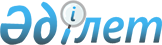 Об утверждении Положения о государственном учреждении "Отдел предпринимательства акимата города Аркалыка"Постановление акимата города Аркалыка Костанайской области от 24 мая 2022 года № 225
      В соответствии со статьей 31 Закона Республики Казахстан "О местном государственном управлении и самоуправлении в Республике Казахстан" и постановлением Правительства Республики Казахстан от 1 сентября 2021 года № 590 "О некоторых вопросах организации деятельности государственных органов и их структурных подразделений" акимат города Аркалыка ПОСТАНОВЛЯЕТ:
      1. Утвердить прилагаемое Положение о государственном учреждении "Отдел предпринимательства акимата города Аркалыка".
      2. Государственному учреждению "Отдел предпринимательства акимата города Аркалыка" в установленном законодательством Республики Казахстан порядке обеспечить:
      1) государственную регистрацию вышеуказанного Положения в органах юстиции;
      2) в течение двадцати календарных дней со дня подписания настоящего постановления направление его копии в электронном виде на казахском и русском языках в филиал республиканского государственного предприятия на праве хозяйственного ведения "Институт законодательства и правовой информации Республики Казахстан" Министерства юстиции Республики Казахстан по Костанайской области для официального опубликования и включения в Эталонный контрольный банк нормативных правовых актов Республики Казахстан;
      3) размещение настоящего постановления на интернет-ресурсе акимата города Аркалыка после его официального опубликования.
      3. Отменить постановление акимата города Аркалыка от 25 мая 2020 года № 173 "О внесении изменения и дополнения в постановление акимата города от 21 декабря 2015 № 449 "Об утверждении Положения о государственном учреждении "Отдел предпринимательства акимата города Аркалыка".
      4. Контроль за исполнением настоящего постановления возложить на курирующего заместителя акима города Аркалыка.
      5. Настоящее постановление вводится в действие со дня его подписания. Положение о государственном учреждении "Отдел предпринимательства акимата города Аркалыка" 1. Общие положения
      1. Государственное учреждение "Отдел предпринимательства акимата города Аркалыка" является государственным органом Республики Казахстан, осуществляющим руководство в сфере предпринимательства и туристской деятельности.
      2. Государственное учреждение "Отдел предпринимательства акимата города Аркалыка" осуществляет свою деятельность в соответствии с Конституцией и законами Республики Казахстан, актами Президента и Правительства Республики Казахстан, иными нормативными правовыми актами, а также настоящим Положением.
      3. Государственное учреждение "Отдел предпринимательства акимата города Аркалыка" является юридическим лицом в организационно-правовой форме государственного учреждения, имеет печать и штампы со своим наименованием на государственном языке, бланки установленного образца, в соответствии с законодательством Республики Казахстан счета в органах казначейства.
      4. Государственное учреждение "Отдел предпринимательства акимата города Аркалыка" вступает в гражданско-правовые отношения от собственного имени.
      5. Государственное учреждение "Отдел предпринимательства акимата города Аркалыка" имеет право выступать стороной гражданско-правовых отношений от имени государства, если оно уполномочено на это в соответствии с законодательством.
      6. Государственное учреждение "Отдел предпринимательства акимата города Аркалыка" по вопросам своей компетенции в установленном законодательством порядке принимает решения, оформляемые приказами руководителя государственного учреждения "Отдел предпринимательства акимата города Аркалыка" и другими актами, предусмотренными законодательством Республики Казахстан.
      7. Структура и лимит штатной численности государственного учреждения "Отдел предпринимательства акимата города Аркалыка" утверждаются в соответствии с действующим законодательством.
      8. Местонахождение юридического лица: 110300, Республика Казахстан, Костанайская область, город Аркалык, проспект Абая, 29.
      9. Полное наименование государственного органа - государственное учреждение "Отдел предпринимательства акимата города Аркалыка".
      10. Настоящее Положение является учредительным документом государственного учреждения "Отдел предпринимательства акимата города Аркалыка".
      11. Финансирование деятельности государственного учреждения "Отдел предпринимательства акимата города Аркалыка" осуществляется из местного бюджета.
      12. Государственному учреждению "Отдел предпринимательства акимата города Аркалыка" запрещается вступать в договорные отношения с субъектами предпринимательства на предмет выполнения обязанностей, являющихся функциями государственного учреждения "Отдел предпринимательства акимата города Аркалыка".
      Если государственному учреждению "Отдел предпринимательства акимата города Аркалыка" законодательными актами предоставлено право, осуществлять приносящую доходы деятельность, то доходы, полученные от такой деятельности, направляются в доход государственного бюджета. 2. Задачи и полномочия государственного органа
      13. Миссия государственного учреждения "Отдел предпринимательства акимата города Аркалыка": реализация государственной политики поддержки и развития частного предпринимательства, туристской деятельности на территории Аркалыкского региона в пределах своей компетенции.
      14. Задачи:
      1) создание условий для развития частного предпринимательства и туристской деятельности;
      2) обеспечение создания и развития в регионе объектов инфраструктуры поддержки малого предпринимательства и инновационной деятельности;
      3) осуществление иных задач, предусмотренных законодательством Республики Казахстан.
      15. Функции:
      Функции государственного учреждения "Отдел предпринимательства акимата города Аркалыка":
      1) определяет стратегию развития взаимоотношений местных исполнительных органов с объединениями субъектов частного предпринимательства, Национальной палатой предпринимателей Республики Казахстан и объектами рыночной инфраструктуры;
      2) организует деятельность экспертных советов;
      3) обеспечивает государственную поддержку на местном уровне частного предпринимательства;
      4) реализует государственную политику и осуществляет координацию в области туристской деятельности на территории соответствующей административно-территориальной единицы;
      5) осуществляет сбор, анализ и предоставляет в местный исполнительный орган области, города республиканского значения, столицы информацию о развитии туризма на территории соответствующей административно-территориальной единицы;
      6) разрабатывает и внедряет меры по защите районных туристских ресурсов;
      7) координирует деятельность по планированию и строительству объектов туристской индустрии на территории соответствующей административно-территориальной единицы;
      8) оказывает содействие в деятельности детских и молодежных лагерей, объединений туристов и развитии самодеятельного туризма;
      9) предоставляет туристскую информацию, в том числе о туристском потенциале, объектах туризма и лицах, осуществляющих туристскую деятельность;
      10) ведет реестр туристских маршрутов и троп в городе;
      11) осуществляет государственный контроль за соблюдением размера предельно допустимых розничных цен на социально-значимые продовольственные товары;
      12) осуществляет мониторинг цен путем проведения профилактического контроля с посещением и внеплановой проверки торгового объекта;
      13) осуществляет контроль за соблюдением размера торговой надбавки на социально-значимые продовольственные товары;
      14) осуществляет контроль за соблюдением вознаграждения, установленного законодательством Республики Казахстан о регулировании торговой деятельности;
      15) осуществляет иные функции в соответствии с законодательством Республики Казахстан.
      15.1. Функции ведомства:
      1) социальная защита населения направленная на качественное улучшение условий малообеспеченных слоев населения, а именно обеспечение продуктами питания по самым низким ценам региона;
      2) обеспечение охраны природы, устойчивого использования, воспроизводства и искусственного разведения в искусственных водоемах промысловых пород рыб с целью их дальнейшей реализации;
      3) организация государственных коммунальных рынков и магазинов;
      4) организация оптово-розничной закупочной торговли (реализация товаров по сниженным ценам);
      5) другие виды деятельности, не запрещенные законодательством Республики Казахстан.
      16. Права и обязанности:
      1) в пределах своей компетенции участвовать в разработке актов правового характера;
      2) запрашивать и получать для выполнения возложенных на государственное учреждение "Отдел предпринимательства акимата города Аркалыка" задач, необходимую информацию от государственных органов, органов статистики, организаций, учреждений и предприятий;
      3) вносить в соответствующие органы предложения для принятия мер к нарушителям законодательства Республики Казахстан о частном предпринимательстве;
      4) организовывать и проводить информационно-презентационные мероприятия (совещания, выставки, ярмарки) по вопросам предпринимательства, туризма и промышленности;
      5) выработка предложений по вопросам развития предпринимательства и туристской деятельности;
      6) осуществлять иные права и обязанности в соответствии с законодательством Республики Казахстан. 3. Организация деятельности государственного органа
      17. Руководство государственным учреждением "Отдел предпринимательства акимата города Аркалыка" осуществляется руководителем государственного учреждения "Отдел предпринимательства акимата города Аркалыка", который несет персональную ответственность за выполнение возложенных на государственное учреждение "Отдел предпринимательства акимата города Аркалыка" задач и осуществление им своих функций.
      18. Руководитель государственного учреждения "Отдел предпринимательства акимата города Аркалыка" назначается на должность и освобождается от должности в соответствии с законодательством Республики Казахстан.
      19. Полномочия руководителя государственного учреждения "Отдел предпринимательства акимата города Аркалыка":
      1) представляет государственное учреждение "Отдел предпринимательства акимата города Аркалыка" в государственных органах, иных организациях;
      2) организует и руководит работой государственного учреждения "Отдел предпринимательства акимата города Аркалыка" и несет персональную ответственность за выполнение возложенных на него функций и задач, а также за непринятие мер по противодействию коррупции;
      3) осуществляет личный прием граждан и юридических лиц;
      4) разрабатывает Положение о государственном учреждении "Отдел предпринимательства акимата города Аркалыка", предложения по его структуре и штатной численности и вносит их акиму города на утверждение, устанавливает доплаты, материальное поощрение государственных служащих (премии) в пределах экономии фонда оплаты труда;
      5) назначает, освобождает и привлекает к дисциплинарной ответственности в соответствии с действующим законодательством Республики Казахстан специалистов и технических работников государственного учреждения "Отдел предпринимательства акимата города Аркалыка";
      6) издает приказы и дает указания, обязательные для исполнения работниками государственного учреждения "Отдел предпринимательства акимата города Аркалыка";
      7) в пределах своей компетенции подписывает финансовые документы;
      8) осуществляет иные полномочия в соответствии с законодательством Республики Казахстан по вопросам, отнесенным к его компетенции.
      Исполнение полномочий руководителя государственного учреждения "Отдел предпринимательства акимата города Аркалыка" в период его отсутствия осуществляется лицом, его замещающим в соответствии с действующим законодательством Республики Казахстан.
      20. Государственное учреждение "Отдел предпринимательства акимата города Аркалыка" возглавляется руководителем, назначаемым на должность и освобождаемым от должности в соответствии с действующим законодательством Республики Казахстан. 4. Имущество государственного органа
      21. Государственное учреждение "Отдел предпринимательства акимата города Аркалыка" может иметь на праве оперативного управления обособленное имущество в случаях, предусмотренных законодательством.
      Имущество государственного учреждения "Отдел предпринимательства акимата города Аркалыка" формируется за счет имущества, переданного ему собственником, а также имущества (включая денежные доходы), приобретенного в результате собственной деятельности и иных источников, не запрещенных законодательством Республики Казахстан.
      22. Имущество, закрепленное за государственным учреждением "Отдел предпринимательства акимата города Аркалыка" относится к коммунальной собственности.
      23. Государственное учреждение "Отдел предпринимательства акимата города Аркалыка" не вправе самостоятельно отчуждать или иным способом распоряжаться закрепленным за ним имуществом и имуществом, приобретенным за счет средств, выданных ему по плану финансирования, если иное не установлено законодательством. 5. Реорганизация и упразднение государственного органа
      24. Реорганизация и упразднение государственного учреждения "Отдел предпринимательства акимата города Аркалыка" осуществляются в соответствии с законодательством Республики Казахстан.
					© 2012. РГП на ПХВ «Институт законодательства и правовой информации Республики Казахстан» Министерства юстиции Республики Казахстан
				
      Аким города Аркалыка 

А. Асанов
Утвержденопостановлением акиматагорода Аркалыкаот "24" мая 2022 года№ 225